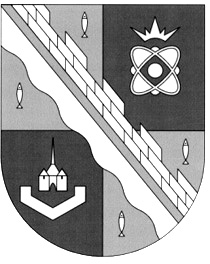 администрация МУНИЦИПАЛЬНОГО ОБРАЗОВАНИЯ                                        СОСНОВОБОРСКИЙ ГОРОДСКОЙ ОКРУГ  ЛЕНИНГРАДСКОЙ ОБЛАСТИКОМИТЕТ ФИНАНСОВРАСПОРЯЖЕНИЕОт 12.07.2019  № 18-р О внесении изменений в распоряжение комитетафинансов Сосновоборского городского округаот 09.11.2011 № 33-р «Об утверждении порядка ведения учёта и осуществления хранения исполнительных документов, предусматривающих взыскание на средства бюджетныхи автономных учреждений, и иных документов,связанных с их исполнением»	В соответствии с пунктом 20 статьи 30 Федерального закона от 08 мая 2010 года № 83-ФЗ «О внесении изменений в отдельные законодательные акты Российской Федерации в связи с совершенствованием правового положения государственных (муниципальных) учреждений»:Внести изменения в распоряжение комитета финансов Сосновоборского городского округа от 09.11.2011 № 33-р «Об утверждении порядка ведения учёта и осуществления хранения исполнительных документов, предусматривающих взыскание на средства бюджетных и автономных учреждений, и иных документов, связанных с их исполнением»:         1.1  Абзац 1 пункта 10 Порядка изложить в новой редакции :       При осуществлении комитетом финансов в случаях, определенных частью 20 статьи 30 Закона, приостановления операций по расходованию средств на всех лицевых счетах должника, открытые в комитете финансов, до момента устранения нарушения (за исключением операций по исполнению исполнительных документов и решения налогового органа, а также платежных документов, предусматривающих перечисление или выдачу денежных средств для расчетов по оплате труда с лицами, работающими по трудовому договору (контракту), перечисление удержанных налогов и уплату начисленных страховых взносов на обязательное социальное страхование в связи с указанными расчетами), комитет финансов не позднее рабочего дня, следующего за днем приостановления операций, передает должнику любым способом, удостоверяющим его получение, Уведомление о приостановлении операций по расходованию средств в связи с неисполнением требований исполнительного документа (приложение N 7) с указанием в Журнале учета и регистрации исполнительных документов номера и даты Уведомления о приостановлении операций по расходованию средств в связи с неисполнением требований исполнительного документа.        1.2 Дополнить Порядок пунктом 14 следующего содержания:«Аналогичный порядок распространяется на ведение учета и осуществления хранения решений налогового органа». 2. Настоящее распоряжение вступает в силу с момента подписания.3. Начальнику отдела казначейского исполнения бюджета, главному бухгалтеру довести данное распоряжение до главных распорядителей бюджетных средств, исполняющих функции и полномочия учредителя.4. Настоящее распоряжение подлежит размещению на официальном сайте администрации Сосновоборского городского округа в разделе Финансы.5. Контроль за исполнением настоящего распоряжения возложить на начальника отдела казначейского исполнения бюджета, главного бухгалтера.  .Председатель комитета финансов                                      		    	О.Г. КозловскаяИсп. Ю.В.Блохина88136928292        								